1.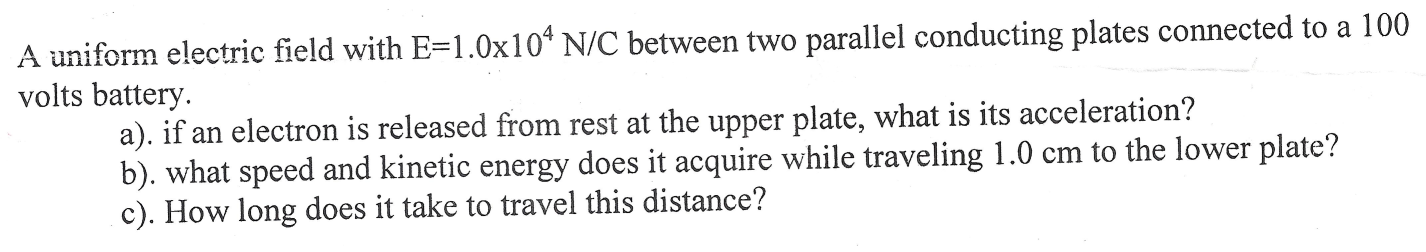 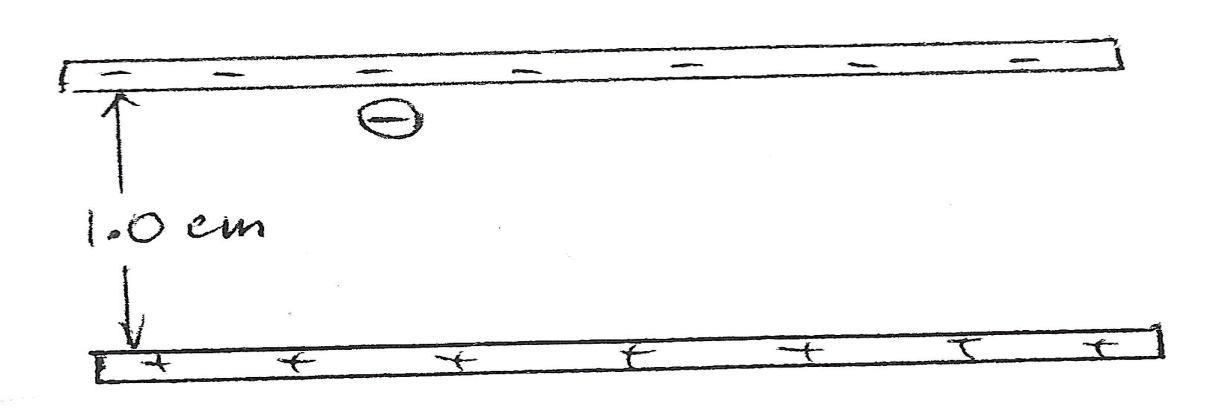 2.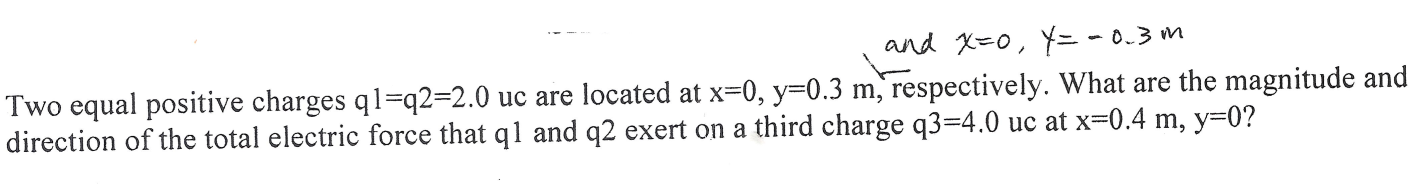 3.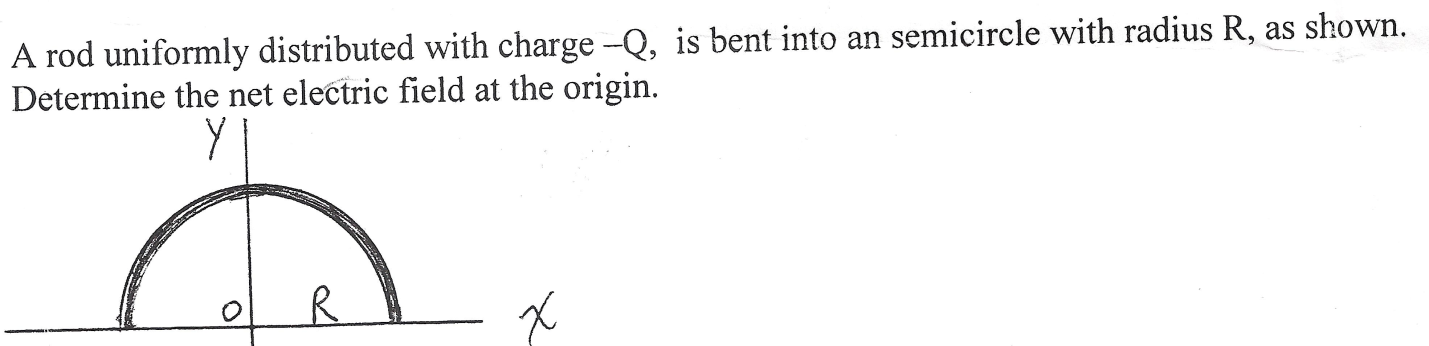 4.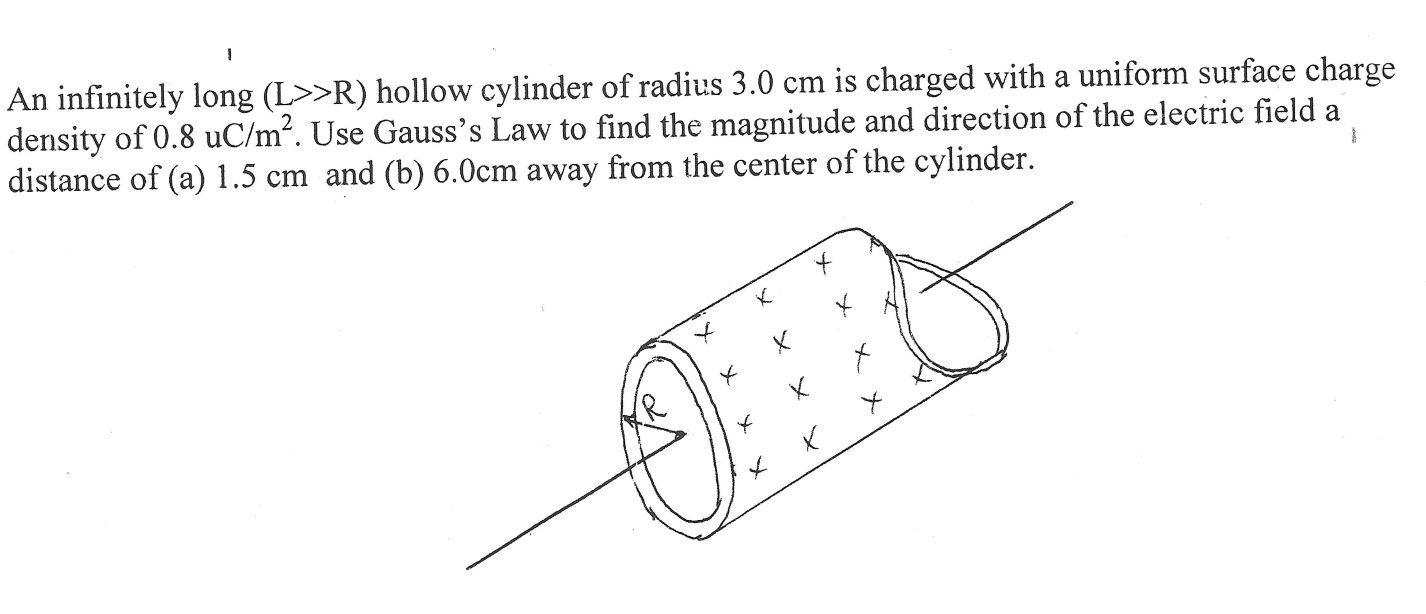 5.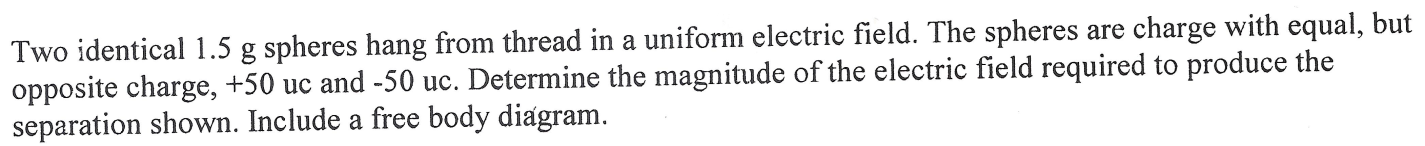 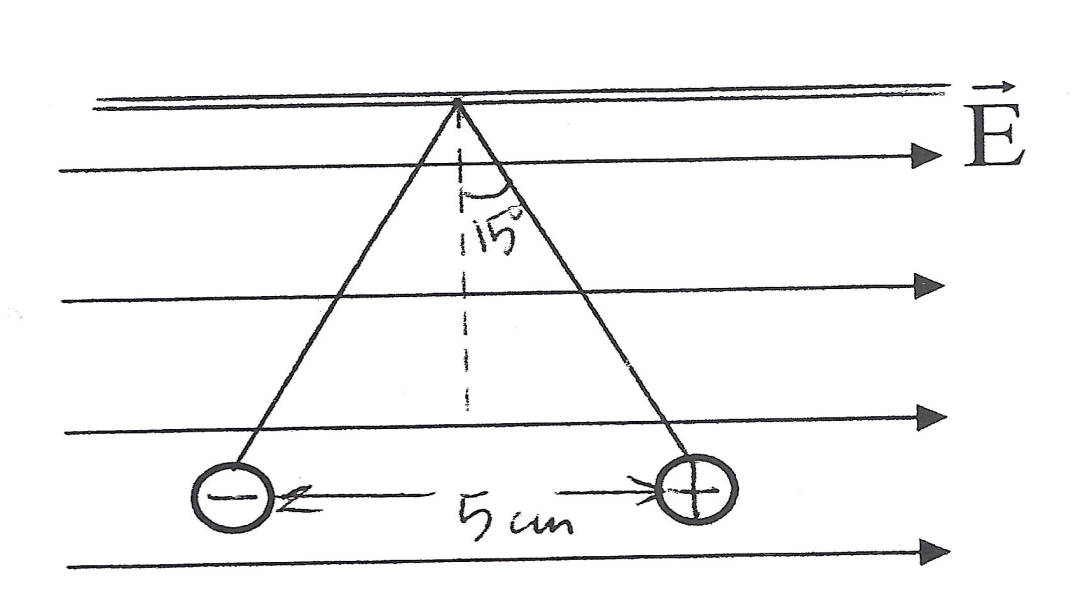 